Tijd van Jagers en Verzamelaars (… - 3000 v.C.)Prehistorie = Periode waarin een volk geen schrift kende en er ook niet door anderen over hen werd geschreven.Kenmerkende aspecten:De levenswijze van de jagers- verzamelaars
De groep jagers en verzamelaars leefde van de jacht en verzamelde voedsel. Ze leefde in een groep van 20 tot 30 personen. Wanneer voedsel schaars was trokken ze naar een andere plek. In de groep was er een rolverdeling van mannen en vrouwen. De mannen gingen jagen en de vrouwen zorgde voor de kinderen, hielden het vuur brandend, maakte de huiden en eetbare planten schoon en verzamelde vruchten, knollen en kleine dieren.Het ontstaan van landbouw en landbouwsamenlevingen
Door de temperatuur stijging, viel er meer regen en werd de grond vruchtbaarder. Het aantal bomen, granen en wilde dieren nam toe, waardoor mensen langer op een plek konden blijven. Rond 9000 v.C. begon men zelf graan te verbouwen. Ze ontdekte dat als er graankorrels in de grond kwamen en je een tijdje wachtte, er graan groeide. Ook gingen ze dieren houden.  Het ontstaan van de eerste stedelijke gemeenschappen
Waar vruchtbare grond was, vestigde boeren zich. Waar eten was, vestigde bewoners zich. Doordat er nog niet zoveel mensen waren, was er al snel een overvloed aan voedsel, waardoor niet iedereen boer hoefde te zijn. Hierdoor kwamen er andere beroepen en het begin van de handel met andere gebieden.Bekende mensen:Tijd van Grieken en Romeinen (3000 v.C. – 500 n.C.)OudheidDe ontwikkeling van het wetenschappelijk denken en het denken over burgerschap en politiek in de Griekse stadstaat
Doordat de Atheners meerdere grote veldslagen winnen, begint Athene te heersen over de Griekse wereld. Athene wordt het middelpunt van Griekenland en de stad van de kunst, architectuur, toneelstukken en filosofen. De filosofen werden ‘liefhebbers van wijsheid’ genoemd. Ze zochten naar algemene theorie of wetenschap. Bekende filosofen zijn; Herodotus, Pythagoras en Athener Aristoteles. Eerst werd alles op het geloof gestort (als er iets gebeurde hadden de goden het gedaan), maar ineens wilde wetenschappers zelf gaan nadenken over waarom dingen waren zoals ze waren.
Rond 630 v.C. ontstond de eerste Griekse polis, ook wel een stadstaat met een eigen bestuur. De Griekse polis ontstond als een versterkte burcht in de bergen, waar mensen uit de omgeving hun toevlucht zochten als gevaar dreigde. De polis maakte zijn eigen wetten en bewaakte zijn eigen vrijheid. De leider of koning kreeg advies van wijze mannen. Een of twee keer per jaar werden volksvergaderingen gehouden, waarin de hoplieten bijeenkwamen. Bij die vergaderingen werden de belangrijke beslissingen genomen over oorlog en vrede, verovering van nieuwe gebieden, handel en de contacten met andere poleis. Ze werden in steen gekerfd en opgedragen aan de inwoners van de polis. Er ontstond een democratie, maar dit was geen perfect systeem.De klassieke vormtaal van de Grieks- Romeinse cultuur
De Romeinen gingen door op de bouwmanier van de Grieken. Romeinen waren praktisch en hielden van orde. Ze legden rechte straten aan, die stadsdelen met elkaar verbonden. Ze bouwden tempels en beschermden de stad met een muur. 
In de Griekse beeldhouwkunst werden de knapste mensen en mooiste objecten uitgekozen om als model te dienen. De Grieken streefden dan ook naar de uitbeelding van de ideale mens en perfecte harmonie en schoonheid. Een verklaring hiervoor is dat religie heel belangrijk was in hun leven en optimale harmonie en schoonheid zagen zij als een uitbeelding van de goddelijkheid. Als onderwerp werden dan ook voornamelijk goden en andere figuren uit de mythologie gebruikt. 
De Romeinen entten hun beeldhouwkunst voornamelijk op de Griekse, maar de eigen stijlen die zij ontwikkeld hebben, gebruikten ze voornamelijk voor maatschappelijke doeleinden, in plaats van godsdienstige. De portretten waren bedoeld om een persoon te memoreren of te eren en de reliëfs beeldden vooral historische gebeurtenissen uit, zoals overwinningen van een bepaalde keizer en waren eveneens bedoeld om te memoreren en/of te eren. 
Hierdoor was de Romeinse beeldhouwkunst ook zeer realistisch. Zij hechtten grote waarde aan de weergave van karakter en persoonlijke eigenschappen in de portretten en ook in de reliëfs werd gebruikt gemaakt van technieken als perspectief om het geheel zo realistisch mogelijk te maken. De groei van het Romeins imperium, waardoor de Grieks- Romeinse cultuur zich in Europa verspreidde
Na de verovering van Italië kwam Rome in conflict met de Puniërs. Er kwamen drie Punische oorlogen tussen 264 en 146 v.C. Deze strijd werd uiteindelijk door de Romeinen gewonnen. Na de oorlogen was er veel land in Italië verwoest. De kleine boeren trokken naar de stad. Veel plebejers waren werkloos, terwijl de patriciërs het rijk hadden. De volkstribunen als Tiberus en GaiusGracchus kwamen met het voorstel om het land opnieuw te verdelen. Rond 60 v.C. kwam Julius Caesar kreeg de macht. De patriciërs probeerden met de moord op Caesar hun macht opnieuw te vestigen, maar dit liep anders. Caesars aangenomen zoon Octavianus (Octavianus Augustus, ‘de Verhevene’) werd alleenheerser.De confrontatie tussen de Grieks- Romeinse cultuur en de Germaanse cultuur van Noordwest- Europa
De Germanen handelde eerst met de Romeinen en sloten verdragen. Ook leverden de Germanen soldaten aan het Romeinse volk. Rond 375 kwamen de Hunnen, een steppevolk uit Centraal- Azië, aan bij het Oost- Romeinse Rijk. Zij waren nomaden en plunderden bij de grenzen van China en Perzië en trokken naar het westen. Het Romeinse Rijk betaalde de hunnen flink om hun rijk met rust te laten. Daarop gingen de Hunnen verder. Zij dreven de Germaanse volken voor zich uit. Dit zorgde voor grootscheepse volksverhuizingen, waarna het West- Romeinse uiteenviel in verschillende Germaanse koninkrijken (de Ostrogoten, Vandalen en Visigoten). In 410 viel Rome ten prooi aan plunderende Visigoten en de Vandalen deden dat in 455 ook. De groepen verspreidden zich om het Romeinse Rijk te kunnen aanvallen. In 476 werd de laatste West- Romeinse keizer afgezet door de Germaanse generaal Odoaker. Deze stuurde de keizerlijke kroonjuwelen naar Constatinopel met de mededeling dat het westen geen keizer meer nodig had. Hiermee was de ‘val’ van het West- Romeinse Rijk.De ontwikkeling van het Jodendom en het Christendom als de eerste monotheïstische godsdiensten
In 64 werd het feest van keizer Nero verpest door flakkerende vlammen. Nero gaf de christenen de schuld en de eerste christenvervolging begon. Na 70 kwamen de joden in Palestina in opstand. Als strafmaatregel werden ze verspreid over het hele Romeinse Rijk. Bijzonder genoeg was dit in het voordeel van de christenen, omdat de christenen zich richtten op hun bekeringsijver op de Joden en daarvoor moesten ze door het hele rijk. 
De Romeinen beschouwde de christenen eerst als een Joodse groepering, maar de Joden zijn een oud volk met een eigen geloof en tradities. Zij geloven dat God en nieuwe vorst, de Messias of verlosser, zal sturen, die de geschiedenis van het Joodse volk zal veranderen. 
Jezus van Nazareth werd door zijn volgelingen als zodanig gezien. Daarom noemden ze hem christos en zichzelf christenen. Christus predikte een geloof van verdraagzaamheid, naastenliefde en vergiffenis en verwelkomde misdadigers en prostituees onder de volgelingen. Zowel de Joden als de Romeinen zagen Christus als een gevaarlijke onruststoker en brachten hem in 33 ter dood. Paulus van Tarsus, een van Jezus’ volgelingen schreef dat christenen net als Jezus uit de dood zouden opstaan en het eeuwige leven kregen.
Christenen verafschuwden de verering van andere goden en keizers. Veel Romeinen waren bang dat de christenen met hun afwijzing van het bestaande geloof de woede van de goden afriepen. Daarom wilde ze Christus vervolgen.  Bekende mensen: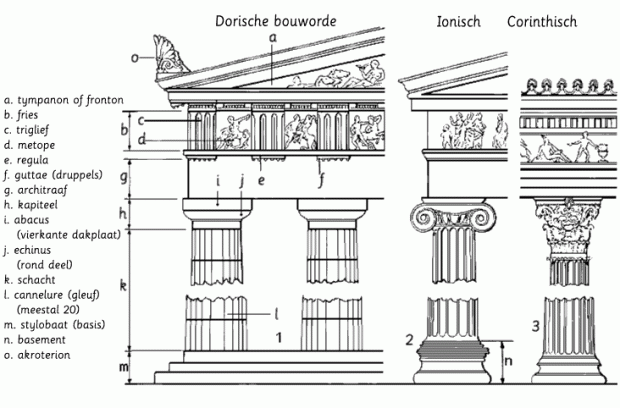 Grieken gingen steeds moeilijkere kunstwerken maken:De Romeinen waren het meest beschaafde volk.
Bepaalde feesten en gewoontes werden overgenomen, zodra de Romeinen een land veroverde  dit voorkomt onrust en ontevredenheidJaarUitleg Uitleg 6 miljoen v.C.De eerste mensachtige wezensDe eerste mensachtige wezens9000 v.C.Men ging zelf graan verbouwen, er ontstaan agrarische/landbouwsamenlevingen (begin Neolithische Revolutie in Midden-Oosten: eerste akkerbouw)Men ging zelf graan verbouwen, er ontstaan agrarische/landbouwsamenlevingen (begin Neolithische Revolutie in Midden-Oosten: eerste akkerbouw)7000 v.C.Neolithische revolutie = De overgang op akkerbouw en veeteelt (1e economische revolutie), er werdene nieuwe technieken ontdekt, zoals het fabriceren van aardewerkNeolithische revolutie = De overgang op akkerbouw en veeteelt (1e economische revolutie), er werdene nieuwe technieken ontdekt, zoals het fabriceren van aardewerk6000 v.C.Klimaat verandering, het werd warmer en drogerDe landbouw bereikt EuropaKlimaat verandering, het werd warmer en drogerDe landbouw bereikt Europa3300 v.C.Dorpen groeiden uit in het zuiden van Mesopotamië tot steden, Soemerië genoemd, met Soemiërs het schrift werd door hun uitgevonden (spijkerschrift)  Naast steen werd koper ook steeds vaker gebruikt om werktuigen en wapens te maken.Dorpen groeiden uit in het zuiden van Mesopotamië tot steden, Soemerië genoemd, met Soemiërs het schrift werd door hun uitgevonden (spijkerschrift)  Naast steen werd koper ook steeds vaker gebruikt om werktuigen en wapens te maken.3100 v.C.Ontstaan van het hiërogliefenschrift Ontstaan van het hiërogliefenschrift 3000 v.C.Egypte werd verenigd in één koninkrijk met als hoofdstad MemphisPeriode van de Dynastieën (3000 – 2630 v.C.)1900 v.C. – 1600 v.C.Vanuit de hoofdstad Babylon stichtten de Amorieten een nieuw en machtig rijk, Oud- Babylonische Rijk  de beroemdste persoon uit deze periode was koning HammoerabiMiddenrijk (2040 – 1650 v.C.)1364- 1347 v.C.Farao Amenophis IV Echnaton, voerde als eerste koning het monotheïsme in, het geloof in één enkele god Zie ook “polytheïsme” en “anatheïsme”Nieuwe Rijk (1550 – 1069 v.C.)600 – 539 v.C.Het Nieuw- Babylonische Rijk, Babylon is opnieuw het machtscentrum van Mesopotamië Zie “hangende tuinen” en “toren van Babel”Late Rijk (747 – 332 v.C.)539 v.C.Babylon werd veroverd door een volk uit het oosten, de Perzen. Ook Mesopotamië werd hierin opgenomen.Late Rijk (747 – 332 v.C.)332 v.C.Voorgoed een einde aan het Egyptische Rijk, omdat het land veroverd werd door de Griekse generaal Alexander de Grote  hij veroverde het hele Midden- Oosten en drong zelfs door tot Indië. In Egypte stichtte hij aan de monding van de Nijl een nieuwe stad: AlexandriëLate Rijk (747 – 332 v.C.)305 – 30 v.C.Toen Alexander de Grote overleed, liet een van zijn generaals, Ptolemaeus 1 Soter, zich tot farao kronen  zijn opvolgers noemden zich ook allemaal Ptolemaeus en hun heerschappij over Egypte wordt ook wel de Tijd van de Ptolemaeën genoemd.Late Rijk (747 – 332 v.C.)30 v.C.De Ptolemaeën verloren de macht en Egypte viel in handen van de RomeinenLate Rijk (747 – 332 v.C.)Alexander de GroteKoning van Macedonië, schepper van een van de grootste rijken in de oudheid, meest succesvolle bevelhebbers aller tijdenRamses 2Grootste farao aller tijdenLucyEen van de oudste bekendste mensachtigenNeanderthalerUitgestorven menssoortMardukEen Mesopotamische godheid in de Babylonische mythologie die tot staatsgod uitgroeideHammoerabiDe eerste koning van het Oud- Babylonische RijkNebukadnezarDe vierde en meest belangrijke koning van de 4e dynastie van Babylonië. Hij verkreeg onafhankelijkheid van AssyriëEchnatonBekende farao van de 18e dynastie die het monotheïsme in Egypte introduceerdeToetanchamonFarao van de 18e dynastie van het Oude Egypte. Zijn naam is ook wel ‘levend evenbeeld van Amon’ (Amon is belangrijke god in de Oudheid, god van dynastie, scheppergod en zonnegod)CheopsTweede farao van de 4e dynastie van het oude Egypte. Naam betekent: ‘beschermd bij Chnoem’Jagers en VerzamelaarsJagers en VerzamelaarsPolitiekKleine nomadische groepen, dus geen georganiseerd bestuur.EconomischMannen jaagde en vrouwen verzamelde.Als het voedsel op was, trokken ze naar een ander gebied.SociaalSamenleving in groepen van 20 a 30 mensen.Weinig sociale verschillen.Rolverdeling  tussen man en vrouw. CultuurOngeschreven = Het schrift was nog niet uitgevonden. Primair = Uit de tijd zelf en uit de eerste hand (gemaakt door ooggetuigen)Grot tekeningen, beeldjes, speren.Magische jacht- en vruchtbaarheidsrituelen en grafgiften.Eerste landbouwsamenleving/agrarische samenlevingEerste landbouwsamenleving/agrarische samenlevingPolitiekDoor meer voedsel, gingen meerdere mensen bij elkaar wonen, ontstaan van dorpen.Dorpen werden waarschijnlijk bestuurd door dorpsoudsten en priesters.EconomischLandbouw: akkerbouw en veeteeltSociaalSedentaire revolutie: Een vaste woonplaats.Toename van sociale verschillen.Strikte rolverdeling tussen man en vrouwCultuurMagische rituelen.Begin van godsdiensten.Veel uitvindingen om het leven makkelijker te maken  ook het schrift en kalender.MesopotamiërsMesopotamiërsPolitiekSteden groeiden en werden bestuurd door koning en priesters.Steden groeiden uit tot rijken (stadstaten)Eerste oorlogen tussen stadstatenEconomischLandbouw: akkerbouw en veeteeltAmbachtenHandel SociaalGrotere groepen (gemiddeld 10.000 mensen)Sociale verschillen steeds groter: hiërarchische opbouw van de samenleving sociale klassenKoning  priesters  ambachtslieden  boeren  slavenCultuurPolytheïstische godsdienst, meerdere goden.Magische rituelen in tempels.In de steden werden veel uitvindingen gedaan.EgyptenarenEgyptenarenPolitiekAllemaal kleine stadstaten, steden werden bestuurd door koning en priesters, ze gingen zich steeds meer samenvoegen.Er kwam een boven- en beneden- Egypte en na een oorlog vormde ze een natiestaat met een farao als leider.Iedereen moest zich Egyptenaar voelen.EconomischLandbouw: akkerbouw en veeteelt, door de NijlAmbachtsliedenHandelSociaalGrotere groepen (gemiddeld 10.000 mensen)Sociale verschillen: hiërarchische opbouw van de samenleving in sociale klassenCultuurPolytheïstisch godsdienst (Monotheïsme alleen van 1353 – 1336 v.C. de god die vereerd moest worden was de zonneschijn, Athon)Magische rituelenVeel uitvindingen gedaan, hiërogliefenschrift bijvoorbeeldJaarUitleg 753 – 509 v.C.Koningstijd van het Romeinse Rijk 753 v.C.Romulus stak zijn broer Remus dood  Romulus en Remus, de stichters van Rome750 v.C.Rome was nog maar een klein dorpje van boeren en herders  ze spraken de taal van hun landstreek Latium, het Latijn  ze onderhielden goede contacten met hun buren en met de Grieken in Zuid- Italië  daar hadden de Grieken namelijk een kolonie gesticht  Rome nam veel over van de Grieken, zoals de goden725 v.C.Sparta veroverde een stadstaat rond het vruchtbare Messenië en maakte de bevolking van dit vruchtbare grond tot slaven  er waren al snel meer slaven dan Spartanen, waardoor Spartaanse jongens een opleiding tot beroepsmilitair kregen, om een slavenopstand te voorkomen630 v.C.Begin van de polis, een stadstaat met een eigen bestuur  de Griekse polis ontstond als een versterkte burcht in de bergen, waar mensen uit hun omgeving toevlucht zochten als er gevaar dreigde  zo’n ommuurde polis had een marktplaats en minstens één tempel  de polis werd verdedigd door zwaarbewapende soldaten: de Hoplieten de polis maakte zijn eigen wetten en bewaakte zijn eigen vrijheidZie blz. 29 & 30 voor verdere uitleg580 – 504 v.C.Pythagoras, hij herleidde het ritme van muziek tot wiskundige termen550 v.C.Door overbevolking ging de poleis handelen met andere gebieden rond de Middelandse Zee  ze ruilden zilver tegen graan om de bevolking tee voeden en voerden het muntgeld in  ze stichtten ook kolonies langs de handelsroutes509 – 27 v.C.De Romeinen verdreven hun koning en de stadstaat werd een Republiek500 v.C.De meeste poleis kozen één man die alleen regeerde  maar de tirannen werden toen verdreven door de oligarchie : regering van weinigen  in dit jaar kwam tiran Cleisthenes met een oplossing voor Athene: hij stelde dat alle mannelijke, vrije burgers, gelijke rechten hadden democratie ostracisme492 – 480 v.C.Oorlogen tussen de Grieken en Perzen484 – 425 v.C.Herodotus, wetenschapper en denker460 v.C.Er kwamen volksvergaderingen, maar dit systeem was niet perfect, want arme burgers konden moeilijk tweewekelijks een dag missen voor de volksvergadering  daardoor regelde Pericles dat burgers betaald kregen voor het bijwonen van de volksvergadering en de rechtspraak  ook ambtenaren werden voortaan betaald, maar de aristocratische Atheners hadden moeite met de democratie431 v.C.Sparta was de tegenhanger van de Atheense democratie (die vele eilanden en stadstaten bezat)  in dit jaar kwam het tot de krachtmeting met Athene, waarvan de eerste doden betreurd werden in Pericles’ redevoering  dankzij de steun van de Perzen won Sparta deze Griekse broederstrijd404 v.C.Athene wordt ingenomen door de Spartanen384 – 322 v.C.Athener Aristoteles, bekendste filosoof, kennis was volgens hem gebaseerd op waarneming en onderzoek264 - 146 v.C.In deze periode waren er drie Punische oorlogen tussen de Romeinen en de Puniërs, bewoners van de Noord- Afrikaanse stad Carthago, de belangrijkste handelsmacht in het Middelandse Zeegebied146 v.C.Carthago werd verwoest, de grond omgeploegd en vermengd met karrenvrachten zeezout  omdat allengs ook Griekenland, Turkije en delen van het Midden- Oosten werden veroverd, beheerste Rome voortaan het hele Middelandse Zeegebied60 v.C.Julius Caesar kreeg het commando over Gallië Narbonensis Julius was tegen de macht van de patriciërs en wilde kwijtschelding van de schulden van de arme plebejers. In korte tijd onderwierp Caesar heel Gallië en een deel van Groot- Brittannië49 v.c.Keizer Augustus eerste Romeinse keizer44 v.C.Caesar werd dictator voor altijd van het Romeinse Rijk  hij verminderde de schuldenlast van de plebejers en gaf hen land  tussendoor had hij een romance met de Egyptische Cleopatra, de laatste farao van Egypte  hij had nog veel meer plannen, maar hij werd door samenzwering van de patriciërs vermoord onder leiding van Brutus27 v.C. – 476Keizertijd van het Romeinse Rijk27 v.C. – 14 n.C.Octavianus Augustus (de Verhevene) was de eerste Romeinse keizer33Jezus werd ter dood gebracht aan het kruis64Keizer Nero organiseerde een groot feest  op het hoogtepunt stonden de gasten op het grote balkon naar het nachtelijke Rome te kijken, toen er plotseling vlammen flakkerden, de stad stond in brand  Nero was boos, gaf de christenen de schuld en hij startte de eerste christenvervolging69Er was sprake van een driekeizerjaar, toen drie generaals zichzelf tot keizer uitriepen70De Joden kwamen in Palestina een paar keer in opstand, met als strafmaatregel dat ze verspreid werden over het hele Romeinse Rijk, de diaspora, zodat ze onderdrukt bleven306Toen de keizer stierf, ontstond er een machtsstrijd312Generaal Constantijn, trok met zijn leger naar Rome, want in een droom zag hij een kruis aan de hemel met daaronder de woorden: in dit teken zult gij overwinnen  hij versloeg zijn tegenstanders en geloofde dat, dat door god kwam  Keizer Constantijn313Edict van Milaan375De Hunnen, een steppevolk uit Centraal – Azië, kwamen aan bij het Oost- Romeinse Rijk  zij waren nomaden op kleine, snelle paarden  eerst plunderden zij de grenzen van China en Perzië, maar ze trokken verder naar het westen   volksverhuizingen391Christendom staatsgodsdienst395 Het Romeinse Rijk viel definitief uiteen in een oostelijk en westelijk deel  het Oost- Romeinse Rijk met als centrum Constatinopel zou blijven bestaan tot 1453  In het West- Romeinse Rijk ging het er anders aan toe, het christendom was veel minder een bindende factor, waardoor het deel uit elkaar viel in verschillende groepen410Rome viel ten prooi aan de plunderende Visigoten (een Germaans volk)455Ook de Vandalen vielen Rome aan (andere Germaanse volk)476De laatste West- Romeinse keizer werd afgezet door de Germaanse generaal Odoaker deze stuurde de keizerlijke kroonjuwelen naar Constantinopel met de mededeling dat het westen geen keizer meer nodig had  hiermee was de ‘val’ van het West- Romeinse Rijk een feit1453Ook het Oost- Romeinse Rijk ‘valt’OdoakerDe eerste barbaarse koning van ItaliëPericlesGrondlegger van de democratie in oud- GriekenlandPythagorasGrieks wiskundige, wijsgeer, filosoof en hervormerHerodotus Griekse historicus die in het westen beschouwd wordt als de vader van de geschiedschrijving (= geschreven interpretatie van het verleden)AristotelesGriekse filosoof die met Socrates en Plato (zijn leerling) wordt beschouwd als een van de invloedrijkste klassieke filosofen in de westerse traditiesSocratesHij wordt beschouwd als een van de stichters van de westerse filosofie, al liet hij zelf geen geschriften naJulius Caesar Een politicus, generaal en schrijver. Een van de machtigste mannen van zijn tijdHannibal GiskoEen Carthaags militair bevelhebber te land en te zee in het begin van de Eerste Punische OorlogCleopatraKoningin en korte tijd farao van Ptolemaeïsch EgypteJezus ChristusJoodse profeet Romulus AugustusDe laatste keizer van het West- Romeinse rijkConstantijnRomeinse keizer, alleenheerser na allianties, miitaire overwinningen en onverwachte meevallersGriekenGriekenPolitiekMonarchieTyrannieAristocratieOligarchie Democratie Burgerrecht = Mannen die geboren zijn in Athene hebben burgerrechtEconomisch?SociaalStadstaat, polis, kleine gemeenschap met een stuk land eromheenCultuurFilosofenWetenschappersNatuurwetenschappen, wiskunde, geneeskunde, politiek, etc.RomeinenRomeinenPolitiekKoningstijd (753 – 509 v.C.) = ??Republiek (509 – 27 v.C.) = Macht verdeeld over meerdere functies, functionarissen voor een jaar gekozen, belangrijkste functie: consul, maar senaat heeft de meeste machtKeizertijd (27 v.C. – 476 n.C.) = Macht in handen van de keizer, senaat en consuls bestaan, maar hadden weinig macht49 – 27 v.C. = Burgeroorlogen tussen consulsEconomischHerdersdorp  stadstaat  stadstaten  Imperium RomanumRedenen voor de groei van het Romeinse Rijk:Sterk en gedisciplineerd leger, beroepslegerGoed verdedigbare grenzen (bergen, rivieren, woestijnen of aangelegde muren)Goede infrastructuurGoed bestuurSociaalLeefden samen in stadstaten	CultuurAls veroverde vorsten meewerkten behielden zij hun macht en kregen zij het Romeinse burgerschap  RomaniseringOvergenomen van de Grieken: Beeldende kunst, architectuur, talent om in het openbaar te spreken, literatuur en filosofieGermanenGermanenPolitiekGermanen bestaan uit verschillende stammen en leven in groepen bij elkaar.Ontstaan: 58 – 51 v.C. = Galliërs
12 v.C. = BatavenEconomischHandel met Romeinen Germanen in het Romeinse legerGermanen verhuizen naar Romeinse Rijk 3e eeuw na Christus: Grote groepen Germanen vallen het imperium Romanum binnen, omdat:. Goede landbouwgrond
. Romeinse welvaartGevolgen:. Chaos
. Hervormingen van het Romeinse bestuur
. 395: definitieve splitsing in het West- en Oost- Romeinse RijkSociaal= Volkeren ten noorden van de RijnRomeinen keken neer op de Germanen, maar ze waren wel dappere en sterke krijgers5e en 6e eeuw: Volksverhuizingen, reden:
. Veel Germanen leefden al in het rijk
. Germanen slaan op de vlucht voor de Hunnen
Gevolgen:
. Chaos
. Ineenstorting van het West- Romeinse RijkCultuurGermanen bewonderen de Romeinse cultuur en nemen hem zelfs soms over (romanisering)Griekse BeeldhouwkunstRomeins Beeldhouwkunst DriedimensionaalAnatomisch correctNaaktGeperfectioneerdDriedimensionaalAnatomisch correctGekleedRealistischGriekse architectuurRomeinse architectuurTempelsZuilen: Dorisch, Ionisch en CorinthischZie plaatje hieronderMengeling van Griekse stijlenGebruik van beton voor meer mogelijkheden  bogen & koepelsArchaïsch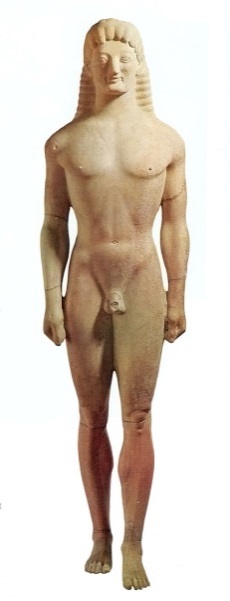 Klassiek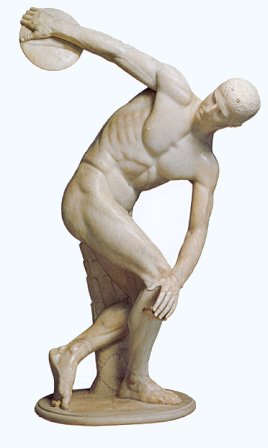 Hellenistisch 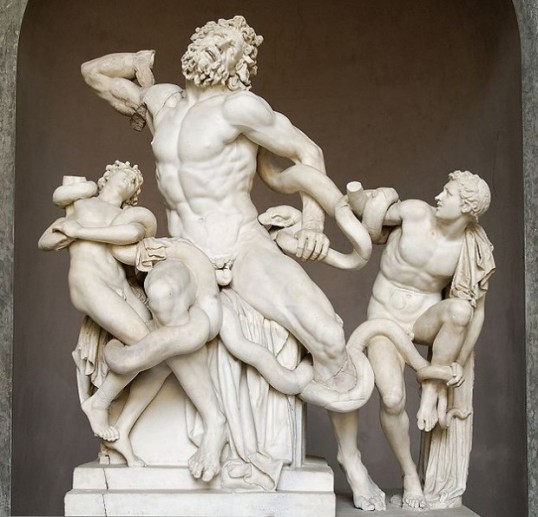 JodendomChristendom Ontstaan1750 v.C.30 n.C. omdat Jezus een Jood was, maar ook een RomeinGodJahwehGodProfeetMozes JezusHeilig boekTenachBijbelRegelsTorah& Tien gebodenTien gebodenRomeinenGermanenLandbouw stedelijke samenlevingLandbouwsamenlevingGoed georganiseerd imperiumLosse stammen